CUADROS DE BONOS EN DOLARES – 8/04/2020SOBERANOS EN DÓLARES - PRECIOS EN PESOS ($ 95,06) 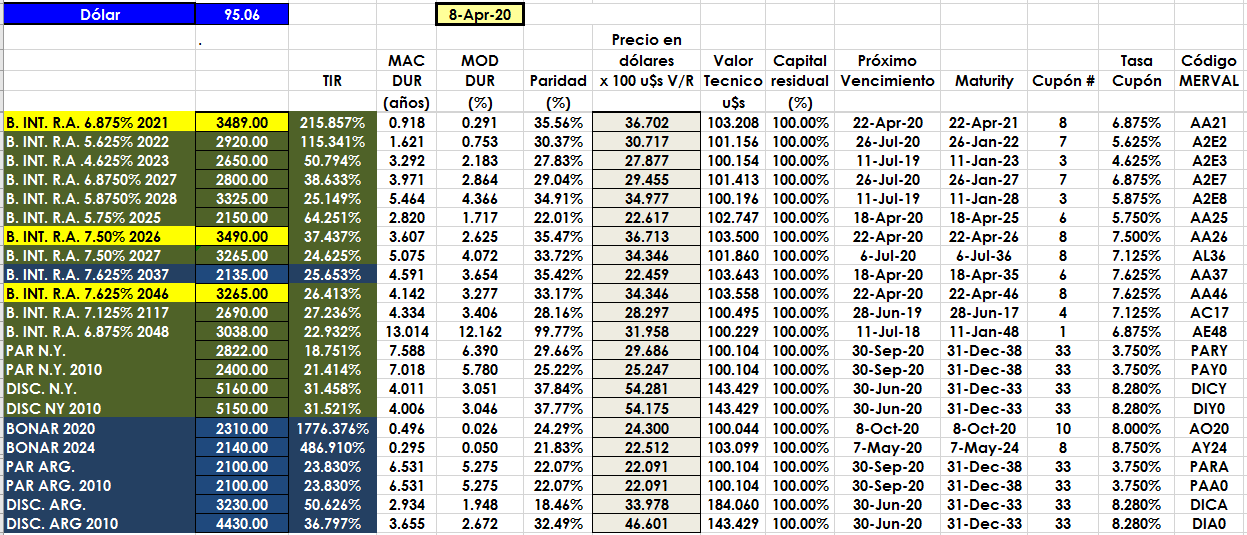 PRECIOS EN DÓLARES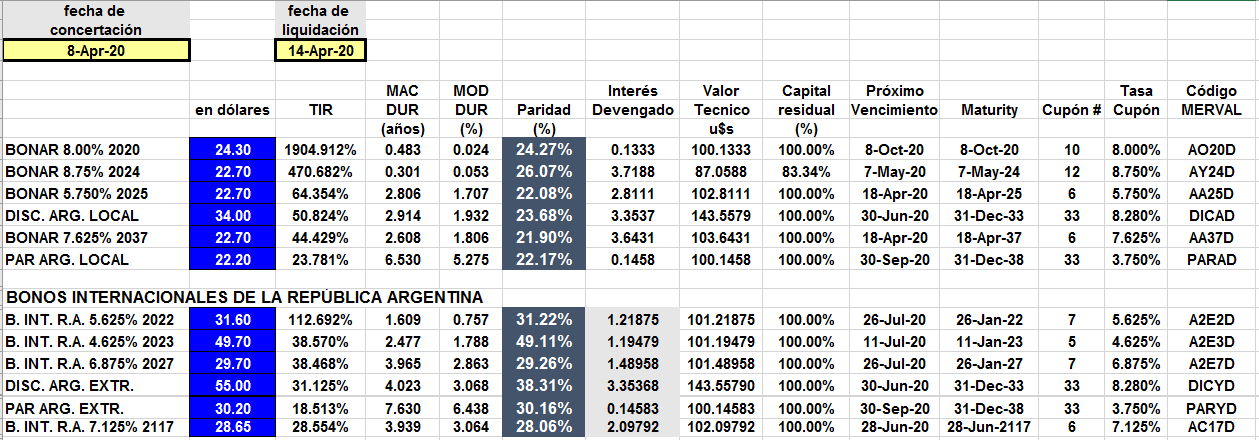 